Προβλήματα με αναγωγή στην κλασματική μονάδα1ο  παράδειγμαΜια θεατρική παράσταση παρακολούθησαν 120 θεατές, από τους οποίους τα 3/5 ήταν άντρες. Πόσοι άντρες παρακολούθησαν την παράσταση;ΛΥΣΗΤα   5/5   είναι   120 θεατέςΤο   1/5   είναι   120 : 5 = 24 θεατές Τα   3/5   είναι   3 χ 24 = 72 θεατέςΑΠΑΝΤΗΣΗ: Άρα την παράσταση παρακολούθησαν 72 άντρες.ΠΑΡΑΤΗΡΗΣΗΑναγωγή στη μονάδα μπρούμε να κάνουμε όταν ξέρουμε το όλο «σύνολο» (π.χ. 120) και ψάχνουμε το κλασματικό μέρος του όλου (π.χ. 3/5). Σε αυτή την περίπτωση, βρίσκουμε την τιμή του ενός (το 1/5) με διαίρεση (120:5=24) και μετά με πολλαπλασιασμό βρίσκουμε το ζητούμενο κλασματικό μέρος ( 3χ24=72).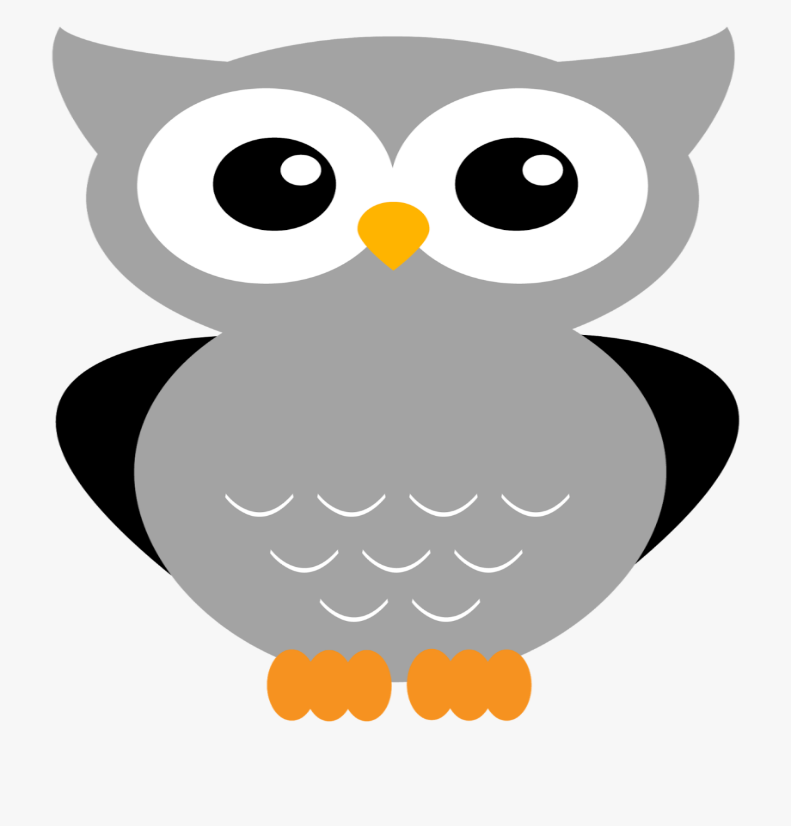 2ο παράδειγμαΤα 2/18 μιας διαδρομής είναι 8 χιλιόμετρα. Πόσα χιλιόμετρα είναι ολόκληρη η διαδρομή;ΛΥΣΗΤα   2/18   είναι   8  χιλιόμετραΤο   1/18   είναι   8 : 2 = 4 χιλιόμετραΤα   18/18  είναι  18 χ 4 = 72 χιλιόμετραΑΠΑΝΤΗΣΗ: Άρα ολόκληρη η διαδρομή είναι 72 χιλιόμετρα.ΠΑΡΑΤΗΡΗΣΗΑναγωγή στη μονάδα μπορούμε να κάνουμε όταν ξέρουμε το κλασματικό μέρος ενός συνόλου (π.χ. τα 2/18  είναι  8 χμ) και ψάχνουμε να βρούμε πόσο είναι όλο το σύνολο. Σε αυτήν την περίπτωση, βρίσκουμε την τιμή του ενός ( το 1/18 ) με διαίρεση ( 8 : 2 = 4 ) και μετά με πολλαπλασιασμό βρίσκουμε το σύνολο ( τα  18/18 )           ( 18 χ 4 = 72 χμ ).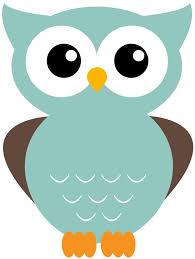 2ο παράδειγμαΤα  4/9  των παιχνιδιών του Θανάση είναι 40 παιχνίδια. Πόσα είναι τα  7/9  των παιχνιδιών του;ΛΥΣΗΤα   4/9   είναι   40  παιχνίδιαΤο   1/9   είναι   40 : 4 = 10 παιχνίδιαΤα   7/9   είναι   7 χ 10 = 70 παιχνίδιαΑΠΑΝΤΗΣΗ: Άρα τα  7/9  των παιχνιδιών του Θανάση είναι 70.ΠΑΡΑΤΗΡΗΣΗΑναγωγή στη μονάδα μπορούμε να κάνουμε όταν ξέρουμε το μέρος ενός συνόλου ( π.χ.  τα 4/9  είναι  40 παιχνίδια ) και ψάχνουμε να βρούμε πόσο είναι ένα άλλο μέρος ( π.χ.  τα  7/9 ) του ίδιου συνόλου. Σε αυτή την περίπτωση, βρίσκουμε την τιμή του ενός  ( το 1/9 ) με διαίρεση           ( 40 : 4 = 10 ) και μετά με πολλαπλασιασμό βρίσκουμε το ζητούμενο μέρος ( τα  7/9 )              ( 10 χ 7 = 70 παιχνίδια ).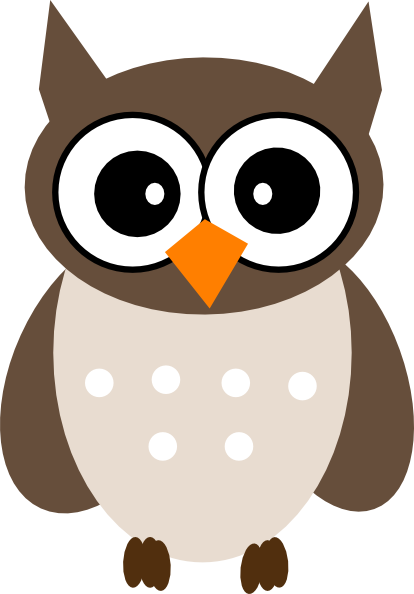 